Publicado en  el 21/05/2015 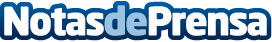 La AEP pone en marcha a la Tropa Supersana para fomentar hábitos saludables desde la infanciaDatos de contacto:Nota de prensa publicada en: https://www.notasdeprensa.es/la-aep-pone-en-marcha-a-la-tropa-supersana_1 Categorias: Infantil http://www.notasdeprensa.es